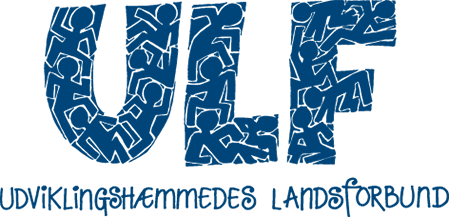 Vejle 13. juni 2024Emne: Dagsorden til generalforsamling ULF Svendborg kredsen afholder generalforsamling.Dagsorden til generalforsamlingValg af ansvarlig mødeleder og referentFremlægning af bestyrelsesberetning ved: Svend Erik Pedersen formand for ULF Svendborg kreds.Fremlægning af aktivitetsplan for de næste 2 år Fremlægning af regnskab for de sidste to år ved: Kasserer Merete Benedikte Pedersen Indkommende forslagValg af kasserer på valg er: Merete Benedikte PedersenValg af 2 bestyrelsesmedlemmer på valg er: Morten Clausen og Line Deurmann Petersen  Valg af HB-repræsentant Valg af suppleanter Evt.Med venlig hilsen Svend Erik PedersenFormand for  Svendborg kreds 